PolandPolandPolandPolandNovember 2024November 2024November 2024November 2024MondayTuesdayWednesdayThursdayFridaySaturdaySunday123All Saints’ Day4567891011121314151617Independence Day18192021222324252627282930NOTES: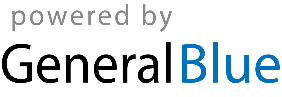 